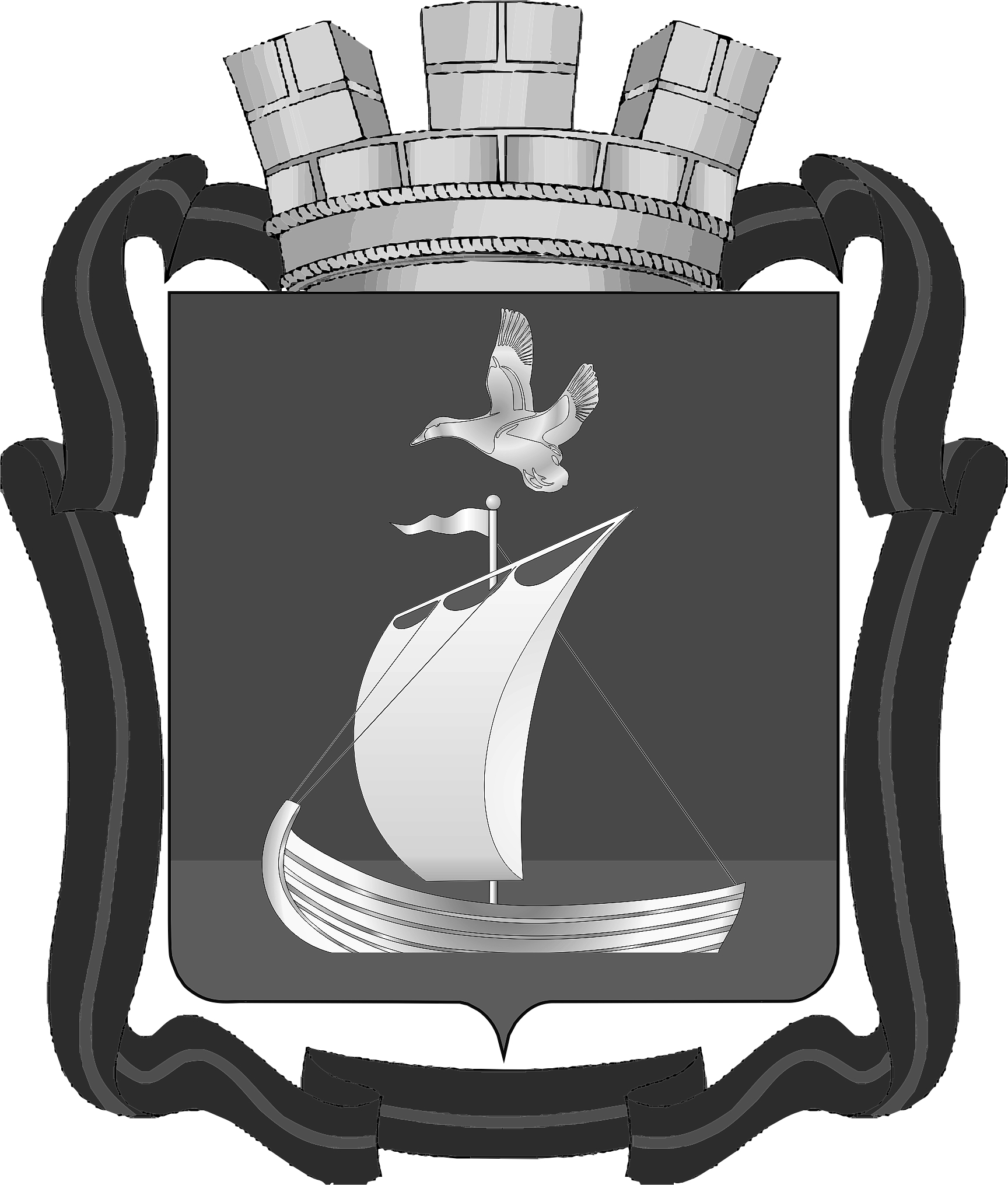 СОВЕТ ДЕПУТАТОВГОРОДСКОГО ПОСЕЛЕНИЯ КАНДАЛАКШАКАНДАЛАКШКОГО РАЙОНАПЯТОГО СОЗЫВАР Е Ш Е Н И Е от 27 июля 2021 года                                                                                                            № 119Об утверждении перечня имущества казны муниципального образования городское поселение Кандалакша Кандалакшского района, предлагаемого к передаче из собственности муниципального образования городское поселение Кандалакша Кандалакшского района в государственную собственность Мурманской областиВ соответствии со статьями 209, 215, 689, 690 Гражданского кодекса Российской Федерации, руководствуясь Федеральным законом от 06.10.2003 № 131-ФЗ «Об общих принципах организации местного самоуправления в Российской Федерации», Уставом муниципального образования городское поселение Кандалакша Кандалакшского района, Положением о муниципальной казне муниципального образования городское поселение Кандалакша Кандалакшского района, утвержденного решением Совета депутатов городского поселения Кандалакша Кандалакшского района от 26.02.2016 № 122, в связи с обращением государственного областного казенного учреждения по управлению автомобильными дорогами Мурманской области Мурманскавтодор,Совет депутатовгородского поселения КандалакшаКандалакшского районарешил:Утвердить прилагаемый перечень имущества казны муниципального образования городское поселение Кандалакша Кандалакшского района, предлагаемого к передаче в государственную собственность Мурманской области.          2.Опубликовать настоящее решение в официальном печатном издании органа местного самоуправления «Информационный бюллетень администрации муниципального образования Кандалакшский район» и разместить на официальном сайте муниципального образования городское поселение Кандалакша Кандалакшского района.Глава муниципального образования 		                         	                М.С. ПавловПриложениеУтвержден решением Совета депутатовмуниципального образования городское поселение КандалакшаКандалакшского района№ 119  «27» июля  2021г.Переченьимущества казны муниципального образования городское поселение Кандалакша Кандалакшского района, предлагаемого к передаче из собственности муниципального образования городское поселение Кандалакша Кандалакшского района в государственную собственность Мурманской области№ п.п.Полное наименование организацииАдрес места нахождения организации, ИНН организацииНаименование имуществаАдрес места нахождения имуществаИндивидуализирующие характеристики имущества1--Мост в районе ЛесозаводаМурманская область, Кандалакшский район,г. Кандалакша,Назначение: мост в районе Лесозавода,общая площадь 29,0  кв. м,инв. № 3204, лит. 1,свидетельство 51-АВ 235307 от 13.01.2011,кадастровый номер 51:18:0010101:272--Проезжая часть улицы Кандалакшское шоссе, тротуары, зеленые насажденияМурманская область, муниципальный район Кандалакшский, городское поселение Кандалакша, город Кандалакша, шоссе КандалакшскоеНазначение: сооружение дорожного транспорта,общая протяженность 347, 0 м,кадастровый номер 51:18:0000000:78183--Земельный участокМурманская область, муниципальный район Кандалакшский, городское поселение Кандалакша, город Кандалакшакадастровый номер 51:18:0000000:7820площадь 94,0 кв. м., категория земель: земли населенных пунктов,виды разрешенного использования: автомобильный транспорт4--Земельный участокМурманская область, муниципальный район Кандалакшский, городское поселение Кандалакша, город Кандалакша, шоссе Кандалакшскоекадастровый номер 51:18:0000000:7821площадь 5108,0 кв. м., категория земель: земли населенных пунктов,виды разрешенного использования: улично-дорожная сеть